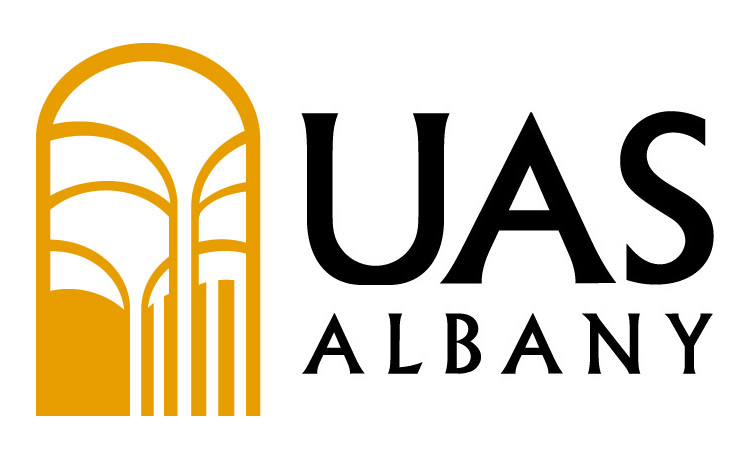 Students looking for kosher food have several options to choose from at the University at Albany. In addition to our expansive Kosher Kitchen at one of our all-you-care-to-eat dining rooms, a kosher dedicated retail venue (Dreidel's Kosher Café), and many grab and go options throughout campus, UAlbany Dining is pleased to introduce Chloe’s Soft Serve Fruit Co. to our c-store this fall.
Chloe’s, a NYC favorite hailed by celebrities and hipsters, is an exciting new kosher/pareve addition at the 518 Market and one that will appeal to students seeking kosher desserts as well as those interested in healthy alternatives. It offers soft serve made from only fruit, water, and a touch of organic cane sugar to get the creamy consistency of frozen yogurt. Chloe’s products are created under rabbinical supervision, and all are dairy, fat and gluten free. 
With the growing interest in kosher foods (up 64% from 2003 to 2008), UAlbany Dining is pleased to be at the forefront of trends and quality offerings that meet the needs of our community. 